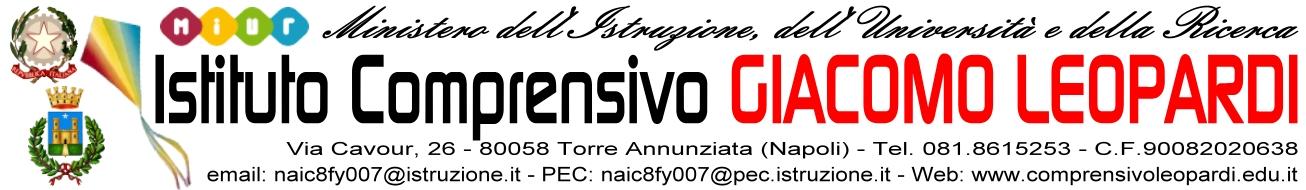 Al Dirigente dell’I.C. Leopardi di Torre AnnunziataI  sottoscritti ………………………………………………………………………………………………… genitori dell’alunno…………………………………………………………………………………………..Classe………………….sezione…………………….plesso………………………..Scuola secondaria I GradoDICHIARANO
a. di essere a conoscenza delle disposizioni organizzative previste dalla scuola e di condividere e accettare le modalità e i criteri da questa previsti in merito alla vigilanza effettiva e potenziale sui minori; 
b. di essere consapevoli che, al di fuori dell’orario scolastico, la vigilanza ricade interamente sulla famiglia; 
c. di essere impossibilitati di garantire all’uscita da scuola la presenza di un genitore o di un altro soggetto maggiorenne delegato; 
d. di aver istruito il proprio figlio circa il tragitto casa – scuola;e. che il minore………………………. conosce bene tale tragitto perché lo ha già percorso autonomamente, senza accompagnatori InoltreS’IMPEGNANO
e. a dare chiare istruzioni affinché il minore rientri direttamente al domicilio eletto, senza divagazioni o soste;
f. che il minore troverà qualcuno ad accoglierlo al ritorno presso la propria abitazione; 
g. che il minore è in possesso di un telefono cellulare e si impegnano a monitorare telefonicamente il rientro a casa del medesimo; 
h. ad informare tempestivamente la scuola qualora le condizioni di sicurezza abbiano a modificarsi.STUDENTE MINORENNEIl/la sottoscritto/a _________________________________________________ nato/a a____________________________________il _____________________, residente in via ___________________________ città___________________________ prov. ________eIl/la sottoscritto/a ____________________________________________________ nato/a a _________________________________il ________________, residente in via ____________________ città_____________________ prov. _____genitori/tutori legali dell' allievo/a_____________________________________________________________nato/a_____________________ il ________________, residente a ____________________________________via__________________ frequentante la classe _______ della scuola I. C. “G. LEOPARDI” Torre Annunziata, acquisite le informazioni sopra riportate ai sensi dell’art. 13 del D. Lgs. 196/2003, dichiarando di essere nel pieno possesso dei diritti di esercizio della potestà genitoriale/tutoria nei confronti del minore, autorizzano l’ uscita autonoma.Torre Annunziata,  _____/______/______Si allega copia/e del/i documento/i di identità in corso di validità.                                                                                              Firme dei genitori/tutori                                                                                             _____________________________________________________                                                                                             ______________________________________________________🗆      A. Nel caso di genitori separati/divorziati con affidamento ad entrambi i genitori, poiché è prevista la firma di entrambi (cfr. Articolo 155 del codice civile, modificato dalla legge 8 febbraio 2006, n. 54), ciascun genitore dovrà inviare il presente modulo.🗆       B. Nel caso in cui il modello sia sottoscritto da uno solo dei genitori occorre sottoscrivere anche la seguente dichiarazione:.Il sottoscritto, consapevole delle conseguenze amministrative e penali per chi rilasci dichiarazioni non corrispondenti  a  verità,  ai  sensi  del  DPR  245/2000,  dichiara  di  aver  effettuato  la  scelta/richiesta  in osservanza delle disposizioni sulla responsabilità genitoriale di cui agli artt. 316, 337 ter e 337 quater del codice civile, che richiedono il consenso di entrambi i genitori”.Firma_________________________